SISTEMA PARA EL DESARROLLO INTEGRAL DE LA FAMILIA DEL ESTADO DE QUINTANA ROO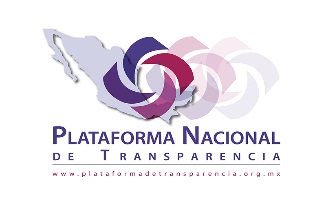 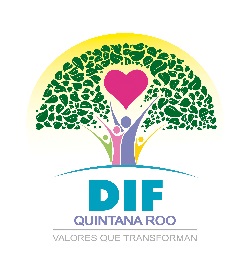 TABLA DE APLICABILIDADDE LAS OBLIGACIONES DE TRANSPARENCIA ART. 91 Los sujetos obligados deberán publicar en la Plataforma Nacional y en sus portales de internet, en forma permanente, y actualizada con acceso al público y mediante procesos informáticos sencillo y de fácil comprensión, y de acuerdo a sus facultades y atribuciones, funciones u objeto social, según corresponda la información de carácter común, por lo menos de los temas, documentos y políticas que a continuación se señalen:Art. 93.- Además de lo señalado en el artículo 91 de la presente Ley, el Poder Ejecutivo y los municipios, todos del Estado de Quintana Roo, deberán poner a disposición del público y actualizar la siguiente información.I.-En el caso del Poder Ejecutivo Estatal y municipios:II.- Adicionalmente, en el caso de los municipios:Artículo 97. Además de lo señalado en el artículo 91 de la presente Ley, los órganos públicos autónomos estatales  son: I.- En el caso del Instituto Electoral de Quintana Roo.II. En el caso del Tribunal Electoral de Quintana Roo.III. En el caso de la Comisión de los Derechos Humanos del Estado de Quintana Roo.IV. Instituto de Acceso a la Información y Protección de Datos Personales de Quintana Roo.El Artículo 97. No le aplica al Sistema DIF Estatal ya que no es un Órgano Publico Autónomo como lo establece esta Fracción. FracciónContenido de la FracciónAplicabilidadÁrea(s), o Unidad(es) Administrativa(s) que genera(n) o posee(n) la InformaciónIEl marco normativo aplicable al sujeto obligado, en el que deberá incluirse leyes, códigos, reglamentos, decretos de creación, manuales administrativos, reglas de operación, criterios, políticas, entre otros.TrimestralDirección Jurídica y de Vinculación.IISu estructura orgánica completa, en un formato que permita vincular cada parte de la estructura, las atribuciones y responsabilidades que le corresponden a cada Servidor Público, prestador de servicios profesionales o miembro de los sujetos obligados, de conformidad con las disposiciones aplicables.TrimestralDirección de Recursos Humanos.IIIFacultades de cada áreaTrimestralDirección de Recursos Humanos.IVLas metas y objetivos de las áreas de conformidad con sus programas operativos.AnualSubdirección General Operativa.VLos indicadores relacionados con temas de interés público o trascendencia social que conforme a sus funciones, deban establecerAnual Subdirección General Operativa.VILos indicadores que permitan rendir cuenta de sus objetivos y resultados, así como indicadores de impacto y evaluación de los proyectos, procesos y toda otra atribución de funciones.AnualSubdirección General Operativa.VIIEl directorio de todos los servidores públicos, a partir del nivel de jefe de departamento o su equivalente, o de menor nivel, cuando se brinde atención al público; manejen o apliquen recursos públicos; realicen actos de autoridad o presten servicios profesionales bajo el régimen de confianza u honorarios y personal de base. El directorio deberá incluir, al menos el nombre, cargo o nombramiento asignado, nivel del puesto en la estructura orgánica, fecha de alta en el cargo, número telefónico, domicilio para recibir correspondencia y dirección de correo electrónico oficiales.TrimestralDirección de Recursos Humanos.VIIILa remuneración bruta y neta de todos los servidores públicos de base o de confianza, de todas las percepciones, incluyendo sueldos, prestaciones, gratificaciones, primas, comisiones, dietas, bonos, estímulos, ingresos y sistemas de compensación señalando la periodicidad de dicha remuneración.TrimestralDirección de Recursos Humanos.IXLos gastos de representación y viáticos, así como el objeto e informe de comisión correspondiente;TrimestralDirección de Recursos Financieros.XEl número total de las plazas y del personal de base y confianza, especificando el total de las vacantes, por nivel de puesto, para cada unidad administrativa.TrimestralDirección de Recursos Humanos.XILas contrataciones de servicios profesionales por honorarios, señalando los nombres de los prestadores de servicios, los servicios contratados, el monto de los honorarios y el período de contratación, y en su caso, los procesos de evaluación a los que se sujeta la vigencia del contrato o su recisión.TrimestralDirección de Recursos Humanos.XIILa información en versión pública de las declaraciones patrimoniales, declaraciones de no conflicto de intereses y declaraciones fiscales de los últimos 5 años, de los servidores públicos que determine la normatividad aplicable.TrimestralDirección de Recursos Humanos.XIIIEl domicilio de la Unidad de Transparencia, además de la dirección electrónica donde podrán recibirse las solicitudes para obtener la información;TrimestralDirección Jurídica y de Vinculación.XIVLas convocatorias a concursos para ocupar cargos públicos, los requisitos, los procesos de selección, evaluación y los resultados de los mismos.TrimestralConforme a lo dispuesto en el artículo 44 fracción VI de la Ley Orgánica de la Administración Pública del Estado de Quintana Roo. Y el art. 28 de Ley Orgánica SDIF.XVLa información de los programas de subsidios, estímulos y apoyos, en el que se deberá informar respecto de los programas de transferencia, de servicios, de infraestructura social y de subsidio, en los que se deberá contener lo siguienteTrimestralSubdirección General Operativa.XVILas condiciones generales de trabajo, contratos o convenios que regulen las relaciones laborales del personal de base o de confianza, así como los recursos públicos económicos, en especie o donativos, que sean entregados a los sindicatos y ejerzan como recursos públicos;TrimestralDirección de Recursos Humanos.XVIIEl perfil de los puestos y la información curricular, desde el nivel de jefe de departamento o equivalente, hasta el titular del sujeto obligado, así como, en su caso, las sanciones administrativas de que haya sido objeto;TrimestralDirección de Recursos Humanos.XVIIIEl listado de servidores públicos con sanciones administrativas definitivas, especificando la causa de sanción y la disposición.TrimestralEn proceso de Designación.XIXLos servicios que ofrecen señalando los requisitos para acceder a ellos, con guías de solicitud, costos, tabuladores y toda información relativa al servicio vigente.TrimestralSubdirección General Operativa.XXLos trámites, requisitos y formatos que ofrecen, con guías de solicitud, costos, tabuladores, el tiempo de respuesta para satisfacer las solicitudes de los mismos y toda información relativa al servicio vigente.TrimestralSubdirección General Operativa.XXILa información financiera sobre el presupuesto asignado, así como los informes del ejercicio trimestral del gasto, en términos de la Ley General de Contabilidad Gubernamental y demás normatividad aplicable.Anual Dirección de Recursos Financieros.XXIILa información relativa a la deuda pública, en términos de la normatividad aplicable.Trimestral, con datos mensualesDirección de Recursos Financieros.XXIIILos montos destinados a gastos relativos a comunicación social y publicidad oficial desglosada por tipo de medio, proveedores, número de contrato, temporalidad y concepto o campaña, objeto de la misma, fecha de inicio y de término, dependencia o dirección que la solicita.Anual-Comunicación Social-Imagen Institucional-Dirección de Recursos FinancierosXXIVLos informes de resultados de las auditorías al ejercicio presupuestal de cada sujeto obligado que se realicen y, en su caso, las aclaraciones que correspondan.TrimestralDirección de Recursos Financieros.XXVEl resultado de la dictaminarían de los estados financieros;AnualDirección de Recursos Financieros.XXVILos montos, criterios, convocatorias y listado de personas físicas o morales a quienes, por cualquier motivo, se les asigne o permita usar recursos públicos o, en los términos de las disposiciones aplicables, realicen actos de autoridad. Asimismo, los informes que dichas personas les entreguen sobre el uso y destino de dichos recursos.TrimestralDirección de Recursos Financieros.XXVIILas concesiones, contratos, convenios, permisos, licencias o autorizaciones otorgados, especificando los titulares de aquéllos, debiendo publicarse su objeto, nombre o razón social del titular, vigencia, tipo, términos, condiciones, monto y modificaciones, así como si el procedimiento involucra el aprovechamiento de bienes, servicios y/o recursos públicos, así como las clausuras, multas, suspensiones, revocaciones o cualquier procedimiento administrativo que se realice, con sus resoluciones emitidas en el mismo, especificando la falta administrativa, los procedimientos, el fundamento, vigencia, tipo, términos, condiciones y modificaciones.TrimestralDirección JurídicaXXVIIILa información sobre los resultados sobre procedimientos de adjudicación directa, invitación restringida y licitación de cualquier naturaleza, incluyendo la versión pública del expediente respectivo y de los contratos celebrados, que deberá contener, por lo menos, lo siguiente: a) De licitaciones públicas o procedimientos de invitación restringida: b) De las adjudicaciones directas:TrimestralDirección de Recursos Materiales.XXIXLos informes que por disposición legal generen los sujetos obligados.TrimestralDirección de Recursos Financieros.XXXLas estadísticas que generen en cumplimiento de sus facultades, competencias o funciones con la mayor desagregación posible.TrimestralDirección de Recursos Financieros.XXXIInforme de avances programáticos o presupuestales, balances generales y su estado financiero.Trimestral, a más tardar 30 días hábiles después del cierre del periodo que corresponda.Dirección de Recursos Financieros.XXXIIPadrón de proveedores y contratistas.TrimestralDirección de Recursos MaterialesXXXIIILos convenios de coordinación de concertación con los sectores social y privado.TrimestralDirección Jurídica y Vinculación.XXXIVEl inventario de bienes muebles e inmuebles en posesión y propiedad.SemestralDirección de Recursos Materiales y Dirección Jurídica y Vinculación.XXXVLas recomendaciones emitidas por los órganos públicos del Estado mexicano u organismos internacionales garantes de los derechos humanos, así como las acciones que han llevado a cabo para su atención.TrimestralDirección Jurídica y Vinculación.XXXVILas resoluciones y laudos que se emitan en procesos o procedimientos seguidos en forma de juicio.TrimestralDirección Jurídica y Vinculación.XXXVIILos mecanismos y programas para el fomento y promoción de participación ciudadana, incluyendo evaluaciones de impacto, así como para el impulso de los principios de Gobierno Abierto;TrimestralSubdirección General Operativa.XXXVIIILos programas que ofrecen, incluyendo información sobre la población, objetivo y destino, el estado o los resultados de los programas realizados, el número de participantes logrados con datos demográficos desagregados, así como los trámites, tiempos de respuesta, requisitos y formatos para acceder a los mismos.Trimestral, la información de los programas que se desarrollan a lo largo del ejercicio del ejercicio deberá publicarse durante el primer mes del año.Subdirección General Operativa.XXXIXLas actas y resoluciones del Comité de Transparencia de los sujetos obligados.SemestralDirección Jurídica y Vinculación.XLTodas las evaluaciones y encuestas que hagan los sujetos obligados a programas financiados con recursos públicos.No Aplica“De conformidad a las atribuciones que el Sistema DIF tiene establecidas en el artículo 2 de la Ley Orgánica SDIF, Esta Fracción No le aplica”.XLILos estudios financiados con recursos públicos.No aplica“De conformidad a las atribuciones que el Sistema DIF tiene establecidas en el artículo 2 de la Ley Orgánica SDIF, Esta Fracción No le aplica”.XLIIEl listado de jubilados y pensionados y el monto que reciben;Trimestral  Dirección de Recursos Humanos.XLIIILos ingresos recibidos por cualquier concepto señalando el nombre de los responsables de recibirlos, administrarlos y ejercerlos, así como su destino, indicando el destino de cada uno de ellos.AplicaDirección de Recursos Financieros.XLIVDonaciones hechas a terceros en dinero o en especie.SemestralDirección de Recursos Financieros.XLVEl catálogo de disposición y guía de archivo documental.AnualDirección de Recursos Financieros.XLVILas actas de sesiones ordinarias y extraordinarias, así como las opiniones y recomendaciones que emita, en su caso, el Consejo Consultivo.TrimestralDirección Jurídica  y Vinculación.XLVIIPara efectos estadísticos, el listado de solicitudes a las empresas concesionarias de telecomunicaciones y proveedores de servicios o aplicaciones de internet para la intervención de comunicaciones privadas, el acceso al registro de comunicaciones y la localización geográfica en tiempo real de equipos de comunicación, que contenga exclusivamente el objeto, el alcance temporal y los fundamentos legales del requerimiento, así como, en su caso, la mención de que cuenta con la autorización judicial correspondiente.No aplica“De conformidad a las atribuciones que el Sistema DIF tiene establecidas en el artículo 2 de la Ley Orgánica SDIF, Esta Fracción No le aplica”.XLVIIILos nombres con fotografía de los inspectores, visitadores o supervisores, por áreas, en el caso de los sujetos obligados donde exista dicha figura, de conformidad a la normatividad aplicable.No aplica“De conformidad a las atribuciones que el Sistema DIF tiene establecidas en el artículo 2 de la Ley Orgánica SDIF, Esta Fracción No le aplica”.XLIXTodo mecanismo de presentación directa de peticiones, opiniones, quejas, denuncias, o sugerencias.AplicaDirección de Recursos Humanos.LCualquier otra información que sea de utilidad o se considere relevante, además de la que, con base en la información estadística, responda a las preguntas hechas con más frecuencia por el público.AplicaSubdirección General Operativa.FracciónContenido de la FracciónAplicabilidadÁrea(s), o Unidad(es) Administrativa(s) que genera(n) o posee(n) la Información92Los sujetos obligados deberán informar a los organismos garantes y verificar que se publiquen en la Plataforma Nacional, cuáles son los rubros que son aplicables a sus páginas de Internet, con el objeto de que éstos verifiquen y aprueben, de forma fundada y motivada, la relación de fracciones aplicables a cada sujeto obligado.AplicaDirección Jurídica y de Vinculación.Dirección de Recursos Materiales.Dirección de Recursos Financieros.Dirección de Recursos Humanos.Subdirección General Operativa.FracciónContenido de la FracciónAplicabilidadÁrea(s), o Unidad(es) Administrativa(s) que genera(n) o posee(n) la Información93Plan de Desarrollo incluyendo los estudios, investigaciones y evaluaciones que los respaldan, de conformidad con la ley aplicable. AplicaEn Proceso de DesignaciónPresupuesto de Egresos y las fórmulas de distribución de los recursos otorgados.       AplicaDirección de Recursos Financieros. Expropiaciones RealizadasNo Aplica“De conformidad a las atribuciones que el Sistema DIF tiene establecidas en el artículo 2 de la Ley Orgánica SDIF, Esta Fracción No le aplica”.Contribuyentes que recibieron cancelación o condonación de Créditos Fiscales.No aplica“De conformidad a las atribuciones que el Sistema DIF tiene establecidas en el artículo 2 de la Ley Orgánica SDIF, Esta Fracción No le aplica”.Estadísticos sobre ExencionesNo Aplica“De conformidad a las atribuciones que el Sistema DIF tiene establecidas en el artículo 2 de la Ley Orgánica SDIF, Esta Fracción No le aplica”.Corredores y Notarios PúblicosNo Aplica“De conformidad a las atribuciones que el Sistema DIF tiene establecidas en el artículo 2 de la Ley Orgánica SDIF, Esta Fracción No le aplica”.Leyenda la publicación y actualización está a cargo de:No Aplica“De conformidad a las atribuciones que el Sistema DIF tiene establecidas en el artículo 2 de la Ley Orgánica SDIF, Esta Fracción No le aplica”.Sanciones AplicadasNo Aplica“De conformidad a las atribuciones que el Sistema DIF tiene establecidas en el artículo 2 de la Ley Orgánica SDIF, Esta Fracción No le aplica”.Planes de Desarrollo UrbanoNo Aplica“De conformidad a las atribuciones que el Sistema DIF tiene establecidas en el artículo 2 de la Ley Orgánica SDIF, Esta Fracción No le aplica”.Licencias de ConstrucciónNo aplica “De conformidad a las atribuciones que el Sistema DIF tiene establecidas en el artículo 2 de la Ley Orgánica SDIF, Esta Fracción No le aplica”.Licencias de Uso de SueloNo Aplica“De conformidad a las atribuciones que el Sistema DIF tiene establecidas en el artículo 2 de la Ley Orgánica SDIF, Esta Fracción No le aplica”.Tipos de Uso de SueloNo Aplica“De conformidad a las atribuciones que el Sistema DIF tiene establecidas en el artículo 2 de la Ley Orgánica SDIF, Esta Fracción No le aplica”.Planes y Programas de Ordenamiento TerritorialNo Aplica“De conformidad a las atribuciones que el Sistema DIF tiene establecidas en el artículo 2 de la Ley Orgánica SDIF, Esta Fracción No le aplica”.Planes y Programas de Ordenamiento EcológicoNo Aplica“De conformidad a las atribuciones que el Sistema DIF tiene establecidas en el artículo 2 de la Ley Orgánica SDIF, Esta Fracción No le aplica”.Disposiciones AdministrativasNo Aplica“De conformidad a las atribuciones que el Sistema DIF tiene establecidas en el artículo 2 de la Ley Orgánica SDIF, Esta Fracción No le aplica”.FracciónContenido de la FracciónAplicabilidadÁrea(s), o Unidad(es) Administrativa(s) que genera(n) o posee(n) la Información97La relación de observaciones y resoluciones emitidas y el seguimiento a cada una de ellas, incluyendo las respuestas entregadas por los sujetos obligados a los solicitantes en cumplimiento de las resoluciones.No AplicaLos criterios orientadores que deriven de sus resoluciones.No AplicaLas actas de las sesiones del pleno y las versiones estenográficas.No AplicaLos resultados de la evaluación al cumplimiento de la presente Ley por parte de los sujetos obligados.No AplicaLos estudios que apoyan la resolución de los Recursos de Revisión.No AplicaEn su caso, las sentencias, ejecutorias o suspensiones judiciales que existan en contra de sus resoluciones.No AplicaEl número de quejas, denuncias y Recursos de Revisión dirigidos a cada uno de los sujetos obligados.No Aplica